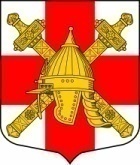 СОВЕТ ДЕПУТАТОВ СИНЯВИНСКОГО ГОРОДСКОГО ПОСЕЛЕНИЯ КИРОВСКОГО МУНИЦИПАЛЬНОГО РАЙОНА ЛЕНИНГРАДСКОЙ ОБЛАСТИПОСТАНОВЛЕНИЕот  «22»  января 2024 года № 1О проведении публичных слушаний по отчету об исполнении бюджета Синявинского городского поселения Кировского муниципального района Ленинградской области за 2023 год и задачах на 2024 год	   В соответствии со статьей 28 Федерального закона от 06.10.2003       № 131-Ф3 «Об общих принципах организации местного самоуправления в Российской Федерации», статьей 26 устава  муниципального образования Синявинское городское поселение муниципального образования Кировский  муниципальный район Ленинградской области:    	1.  Провести публичные слушания по отчету об исполнении бюджета Синявинского городского поселения Кировского муниципального района Ленинградской области за 2023 год и задачах на 2024 год 28 февраля 2024 года в 18.00 часов в здании МКУ «КДЦ Синявино»,  расположенного по адресу: Ленинградская область, Кировский район, г.п. Синявино, ул. Лесная, д.18.2. Предложения и вопросы граждан по  отчету об исполнении бюджета Синявинского городского поселения за 2023 год принимаются с 16 февраля 2024 года по 28 февраля 2024 года по рабочим дням  с 09.00 до 18.00, пятница с 09.00 до 17.00, обеденный перерыв с 13.00 до 14.00, оформленные письменно, в приемной администрации Синявинского городского поселения по адресу: г.п. Синявино, ул. Лесная, д.18Б, с использованием федеральной государственной информационной системы «Единый портал государственных и муниципальных услуг (фракций) или иными способами, обеспечивающими доступ участников общественных обсуждений или публичных слушаний к указанной информации, и во время проведения публичных слушаний.3. Сформировать рабочую группу по учету и рассмотрению предложений и вопросов граждан в составе:руководитель рабочей группы – глава администрации Синявинского городского поселения Кировского муниципального района Ленинградской области Хоменок Е.В.;секретарь рабочей группы – Смирнова А.В. – начальник сектора по общим вопросам администрации;члены рабочей группы:Горчаков О.Л. – глава муниципального образования Синявинское городское поселение.Малиновская А.Д. - заместитель главы администрации Синявинского городского поселения;Макаричева Е.В. - начальник сектора финансов и экономики администрации  Синявинского городского поселения;4. Рабочей  группе на основании поступивших  письменных вопросов и предложений граждан  до  28 февраля 2024 года подготовить сводный текст вопросов и предложений на публичные слушания.5. Настоящее постановление опубликовать в газете «Наше Синявино» одновременно с проектом решения совета депутатов Синявинского городского поселения Кировского муниципального района Ленинградской области «Об итогах исполнения бюджета Синявинского городского поселения Кировского муниципального района Ленинградской области за 2023  год» в установленном порядке. Ознакомиться с проектом решения также можно в разделе «Публичные слушания» на официальном сайте органов местного самоуправления Синявинское городское поселение: www.lo-sinyavino.ru/.Глава муниципального образования                                     О.Л. ГорчаковРазослано: дело, администрация  Синявинского городского поселения, администрация Кировского муниципального района Ленинградской области, прокуратура, газета «Наше Синявино, официальный сайт муниципального образования Синявинское городское поселение